Муниципальное бюджетное общеобразовательное учреждение  «Центр образования села Марково»РАБОЧАЯ ПРОГРАММАКУРСА ВНЕУРОЧНОЙ ДЕЯТЕЛЬНОСТИ «Робототехника» (MINDSTORMS Education EV3)ДЛЯ  5- 9  КЛАССОВ(ПЕРВЫЙ ГОД ОБУЧЕНИЯ)Составитель: учитель информатикиВасильева С. Н., I ККсело Марково 2020 гПланируемые результаты освоения учебного курсаЛичностные результаты:наличие представлений об информации как важнейшем стратегическом ресурсе развития личности, государства, общества;понимание роли информационных процессов в современном мире;владение первичными навыками анализа и критичной оценки получаемой информации;ответственное отношение к информации с учетом правовых и этических аспектов ее распространения;развитие чувства личной ответственности за качество окружающей информационной среды;способность увязать учебное содержание с собственным жизненным опытом, понять значимость подготовки в области информатики и ИКТ в условиях развития информационного общества;готовность к повышению своего образовательного уровня и продолжению обучения с использованием средств и методов информатики и ИКТ;способность и готовность к общению и сотрудничеству со сверстниками и взрослыми в процессе образовательной, общественно-полезной, учебно-исследовательской, творческой деятельности;способность и готовность к принятию ценностей здорового образа жизни за счет знания основных гигиенических, эргономических и технических условий безопасной эксплуатации средств ИКТ.Метапредметные результаты:владение общепредметными понятиями «объект», «система», «модель», «алгоритм», «исполнитель» и др.;владение информационно-логическими умениями: определять понятия, создавать обобщения, устанавливать аналогии, классифицировать, самостоятельно выбирать основания и критерии для классификации, устанавливать причинно-следственные связи, строить логическое рассуждение, умозаключение (индуктивное, дедуктивное и по аналогии) и делать выводы;владение умениями самостоятельно планировать пути достижения целей; соотносить свои действия с планируемыми результатами, осуществлять контроль своей деятельности, определять способы действий в рамках предложенных условий, корректировать свои действия в соответствии с изменяющейся ситуацией; оценивать правильность выполнения учебной задачи;владение основами самоконтроля, самооценки, принятия решений и осуществления осознанного выбора в учебной и познавательной деятельности; владение основными универсальными умениями информационного характера: постановка и формулирование проблемы; поиск и выделение необходимой информации, применение методов информационного поиска; структурирование и визуализация информации; выбор наиболее эффективных способов решения задач в зависимости от конкретных условий; самостоятельное создание алгоритмов деятельности при решении проблем творческого и поискового характера;владение информационным моделированием как основным методом приобретения знаний: умение преобразовывать объект из чувственной формы в пространственно-графическую или знаково-символическую модель; умение строить разнообразные информационные структуры для описания объектов; умение «читать» таблицы, графики, диаграммы, схемы и т.д., самостоятельно перекодировать информацию из одной знаковой системы в другую; умение выбирать форму представления информации в зависимости от стоящей задачи, проверять адекватность модели объекту и цели моделирования;ИКТ-компетентность – широкий спектр умений и навыков использования средств информационных и коммуникационных технологий для сбора, хранения, преобразования и передачи различных видов информации, навыки создания личного информационного пространства (обращение с устройствами ИКТ; фиксация изображений и звуков; создание письменных сообщений; создание графических объектов; создание музыкальных и звуковых сообщений; создание, восприятие и использование гипермедиасообщений; коммуникация и социальное взаимодействие; поиск и организация хранения информации; анализ информации).Предметные результаты:формирование представлений о правилах безопасной работы, представлений об основных компонентах конструктора, видах подвижных и неподвижных соединений в конструкторе, основных приемах конструирования роботов, конструктивных особенностях различных моделей, сооружений и механизмов, конструктивных особенностях различных роботов;формирование знаний о среде программирования, порядке создания алгоритма программы;формирование умений использовать созданные программы, корректировать программы при необходимости; развитие умений проводить сборку робототехнических средств, с применением  конструктора, создавать реально действующие модели роботов при помощи специальных элементов по разработанной схеме, по собственному замыслу, самостоятельно решать технические задачи в процессе конструирования роботов; создавать, использовать и корректировать программы в среде программирования.Содержание учебного курса Календарно-тематическое планирование 5 классКалендарно-тематическое планирование 8 классРассмотрено   Руководитель ШМО ЕМЦ                                                                                                    /Васильева С.Н./                                                                         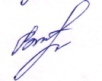                                                                                                               Протокол № 3    от  30.12.2020 г                                                                       .СогласованоЗаместитель директора по УМР/Уланкинова О. А./ 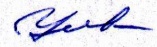 « 30  » декабря  2020 гУтверждаюДиректор МБОУ  «Центр образования села Марково»/Коломыцева Н. В/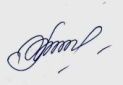 Приказ №  04/220 -од от      «30» декабря  2020 г.№ п/пНаименование разделаКоличествочасовКонтроль реализации программы1Введение в робототехнику1Опрос.2Конструирование7Проверочная работа №13Программирование8Проверочная работа №24Проектная деятельность в малых группах2Соревнования моделейроботов. Разработка собственных моделейВСЕГО181Введение в робототехнику1Опрос.2Конструирование7Проверочная работа3Программирование8Проверочная работа4Проектная деятельность в малых группах2Соревнования моделейроботов. Разработка собственных моделейВСЕГО18№ п/пСодержаниеКол-во часовДаты проведенияВведение в робототехнику – 1ч1Роботы. Виды роботов. Значение роботов в жизни  человека. Основные направления применения роботов.  Состав конструктора LEGO MINDSTORMS EV3.Языки программирования1Конструирование – 7 ч2Правила техники безопасности при работе с роботами-конструкторами. Правила обращения с роботами. Основные механические детали конструктора и их назначение13Модуль EV3. Обзор, экран, кнопки управления модулем, индикатор состояния, порты. Установка батарей, способы экономии энергии. Включение модуля EV3.14Запись программы и запуск ее на выполнение. Сервомоторы EV3, сравнение моторов. Мощность и точность  мотора. Механика механизмов и машин.Виды соединений и передач и их свойства.15Сборка модели робота по инструкции16Программирование движения вперед по прямой траектории. Расчет числа оборотов колеса для прохождения заданного расстояния. Датчик касания. Устройство датчика. Практикум. Решение задач на движение с использованием датчика касания.17Датчик цвета, режимы работы датчика.Решение задач на движение с использованием датчика. Ультразвуковой датчик. Решение задач на движение с использованием датчика расстояния. Гироскопический датчик. 18Инфракрасный датчик, режим приближения, режим маяка. Подключение датчиков и моторов. Интерфейс модуля EV3. Приложения модуля. Представление порта. Управление мотором. Проверочная работа № 1 по теме «Знакомство с роботами LEGO MINDSTORMS EV3».1Программирование – 8ч9Среда программирования модуля. Создание программы. Удаление блоков. Выполнение программы. Сохранение и открытие программы. Счетчик касаний.  Ветвление по датчикам. Методы принятия решений роботом. Модели поведения при разнообразных ситуациях.110Программное обеспечение EV3. Свойства и структура проекта. Решение задач на движение вдоль сторон квадрата. 111Программные блоки и палитры программирования.   Страница аппаратных средств. Редактор контента.  Инструменты. Устранение неполадок. Перезапуск модуля. 112 Программные блоки и палитры программирования.    Страница аппаратных средств113Измерение освещенности. Определение цветов. Распознавание цветов.114Использование конструктора в качестве цифровой лаборатории. Измерение расстояний до объектов. Сканирование местности.115Счетчик оборотов. Скорость вращения сервомотора. Мощность. Управление роботом с помощью внешних воздействий. Движение по замкнутой траектории. Решение задач на криволинейное движение. 116Проверочная работа № 2 по теме «Знакомство с роботами LEGO MINDSTORMS EV3».1Проектная деятельность в малых группах – 2ч17Программирование и испытание собственной модели робота. 118Защита проекта «Мой уникальный робот»1№ п/пСодержаниеКол-во часовДаты проведенияРаздел I«Первые шаги в робототехнику» – 1ч 1Понятие «робот», «робототехника». Применение роботов в различных сферах жизни человека, значение робототехники. Просмотр видеофильмов о роботизированных системах. История развития технологий: от механических устройств до современных роботов.1Раздел II«Конструирование» (7ч)2Ознакомление с комплектом деталей LEGO MINDSTORMS EV3. 13Изучения робототехники: контроллер, сервоприводы, соединительные кабели, датчики-касания, ультразвуковой, освещения. Порты подключения.14Датчик касания. Решение задач на движение с использованием датчика касания15Датчик цвета, режимы работы датчика16Инфракрасный датчик, режим приближения, режим маяка. Подключение датчиков и моторов17Ультразвуковой датчик. Решение задач на движение с использованием датчика расстояния. Гироскопический датчик. 18Проверочная работа № 1 по теме «Знакомство с роботами LEGO MINDSTORMS EV3».1Раздел III«Программирование» (8 ч)9Понятие «программа», «алгоритм». Чтение языка программирования. Символы. Термины.110Интерфейс программного обеспечения LEGO MINDSTORMS EV3.111Принципы составления программы.112Программы «Вперёд», «Назад», «Поворот».113Программы «Обнаружить звук».114Программы «Определить расстояние».115Программы «Ехать по квадрату». Программы «Обнаружить чёрную линию».116Алгоритм движения робота по круг. Проверочная работа № 2 по теме «Знакомство с роботами LEGO MINDSTORMS EV3».1Проектная деятельность в малых группах-2ч17Программирование и испытание собственной модели робота. 118Защита проекта «Мой уникальный робот»1